BackgroundIAQ Testing ResultsPlease refer to the IAQ Manual for methods, sampling procedures, and interpretation of results (MDPH, 2015).  The following is a summary of indoor air testing result (Table 1).  Carbon dioxide levels were below 800 parts per million (ppm) in roughly a 75% of the areas surveyed, indicating adequate air exchange in the majority of areas.Temperature was within the recommended range of 70°F to 78°F in almost all areas tested; two occupied areas were slightly below the recommended range.Relative humidity was below the recommended range of 40 to 60% in all areas tested.Carbon monoxide levels were non-detectable in all areas tested.PM2.5 concentrations measured were below the NAAQS limit of 35 μg/m3 in all areas tested.This sampling indicates that the ventilation system in the building provides adequate air exchange in most areas.VentilationA heating, ventilating and air conditioning (HVAC) system has several functions.  First it provides heating and, if equipped, cooling.  Second, it is a source of fresh air.  Finally, an HVAC system will dilute and remove normally-occurring indoor environmental pollutants by not only introducing fresh air, but by filtering the airstream and ejecting stale air to the outdoors via exhaust ventilation.  Even if an HVAC system is operating as designed, point sources of respiratory irritation may exist and cause symptoms in sensitive individuals.  The following analysis examines and identifies components of the HVAC system and likely sources of respiratory irritant/allergen exposure due to water damage, aerosolized dust and/or chemicals found in the indoor environment.Air circulation is provided by air-handling units (AHUs).  On the second and third floor, these AHUs are located in closets (Picture 1 and 2).  The AHU for the 11th floor was not located and may be on the roof or a mechanical space that could not be accessed.  Note that no fresh/outside air supply could be identified for the AHUs examined on the second and third floor.  Without a source of fresh outside air, carbon dioxide and other indoor contaminants can build up over time.  Once air is filtered, it is heated or cooled and delivered to occupied areas via ducted supply diffusers (Picture 3).Return air is drawn through grates (Picture 4) and returned back to the AHUs.  Some areas of the HCSQ appeared to have a limited number of return vents (Table 1).  Limited return vents can restrict air exchange and affect the performance of the HVAC system.The HVAC system for the HCSQ office space is controlled by digital thermostats.  Thermostats examined had a fan switch with two settings, on and auto.  When the fan is set to on, the system provides a continuous source of air circulation and filtration.  The automatic setting on the thermostat activates the HVAC system at a pre-set temperature.  Once the pre-set temperature is reached, the HVAC system is deactivated.  Therefore, no mechanical ventilation is provided until the thermostat re-activates the system.  At the time of the assessment, some thermostat fan settings appeared to be in the “auto” position, which likely resulted in intermittent rather than continuous ventilation (Picture 5).  To maximize air exchange, we recommend that both supply and exhaust ventilation operate continuously during periods of occupancy.Microbial/Moisture ConcernsWater-damaged ceiling tiles were observed in a few areas (Pictures 6 and 7; Table 1).  After the source of the leak above the ceiling tiles is repaired, the water-damaged ceiling tiles should be removed and replaced.The cabinet beneath the kitchen sink on the 3rd floor was noted to be water-damaged (Picture 8).  Chronic moistening of porous building materials can lead to mold growth.  Although IAQ staff did not note any active mold colonization, this leak should be repaired and any water-damaged porous building materials should be discarded and replaced.  The areas under sinks are often moist environments and porous materials should not be stored there.Some areas of the HCSQ had refrigerators and water coolers placed directly on the carpeting (Pictures 9 and 10).  Spills or leaks from this equipment can moisten the carpet and may cause microbial growth and carpet degradation.  Refrigerators and water coolers should be moved to non-carpeted areas or have water proof trays/mats placed beneath them.  Plants were noted in a few areas (Picture 11).  Plants can be a source of pollen and mold, which can be respiratory irritants to some individuals.  Plants should be properly maintained and equipped with drip pans and should be located away from air diffusers to prevent the aerosolization of dirt, pollen and mold.Other IAQ EvaluationsVolatile Organic Compounds (VOCs)Exposure to low levels of total VOCs (TVOCs) may produce eye, nose, throat, and/or respiratory irritation in some sensitive individuals.  To determine if VOCs were present, IAQ staff examined rooms for products containing VOCs.  IAQ staff noted air fresheners, scented hand sanitizers, cleaners, and dry erase materials in use within the building (Table 1; Picture 8).   A hand sanitizer dispenser was located on a wall with staining beneath it suggesting that the product is leaking or being spilled.  In addition, construction-related products such as paint and spray foam were observed in a few areas.  All of these products have the potential to be irritants to the eyes, nose, throat, and respiratory system of sensitive individuals and their use should be minimized.  Construction products should be used in accordance with manufacturers’ instructions and typically only during unoccupied hours.Other ConcernsThe kitchen area on the 3rd floor appeared to have mouse droppings beneath the sink.  Mouse urine contains a protein that is a known sensitizer (US EPA, 1992).  A sensitizer is a material that can produce symptoms (e.g., running nose or skin rashes) in sensitive individuals after repeated exposure.  A three-step approach is necessary to eliminate rodent infestation:•	removal of the rodents;•	cleaning of waste products from the interior of the building; and•	reduction/elimination of pathways/food sources that are attracting rodents.IAQ staff noted several breaches in walls/ceilings which lead to unconditioned spaces (Pictures 12 to 15).  These breaches should be properly sealed to prevent pests, odors and particulates from entering occupied spaces.Some areas of the HCSQ are currently under renovation.  These areas seem to be concentrated in unoccupied hallways and exterior portions of the building.  Nevertheless, guidelines concerning proper isolation techniques should be consulted to ensure that indoor air quality is not adversely affected by the renovations.  Two of the suggested guidelines are: "IAQ Guidelines for Occupied Buildings Under Construction" published by the Sheet Metal and Air Conditioning Contractors National Association, Inc. (SMACNA, 2007) and “Methods Used to Reduce/Prevent Exposure to Construction/Renovation Generated Pollutants in Occupied Buildings” (MDPH, 2006).Some personal fans, supply and exhaust vents were observed to be dusty (Table 1).  Dust can be reaerisolized from these items and they should be cleaned regularlyIn several areas, items were observed on the floor, windowsills, tabletops, counters, bookcases, and desks (Picture 16).  The large number stored items provide a source for dusts to accumulate.  These items (e.g., papers, folders, boxes) make it difficult for custodial staff to clean.  Once aerosolized, they can act as irritants to eyes and the respiratory system.  Items should be relocated and/or be cleaned periodically to avoid excessive dust build up.  IAQ staff observed the AHUs on the second and third floor had filters that did not fit properly (Table 1; Picture 2).  Improperly fitting filters may allow particulate matter to bypass the filter as well as allow unconditioned air to be entrained into the unit.  The filters observed in the second floor AHUs were also of a mesh type that provides minimal filtration (Picture 17).  For the AHU on the third floor, a thin aluminum condensate collection pan with a pump was observed; this may be easily damaged and subject to leaking (Picture 2).A fluorescent tube was stored improperly in the mechanical closet on the second floor (Picture 18).  These contain mercury which can be released if they break.Conclusions/RecommendationsThe conditions related to IAQ problems at the HCSQ raise a number of issues.  The general building conditions, maintenance, work hygiene practices, and the condition of HVAC equipment, if considered individually, present conditions that could degrade IAQ.  When combined, these conditions can serve to further degrade IAQ.  Some of these conditions can be remedied by actions of building occupants.  Other remediation efforts will require alteration to the building structure or equipment.Continue to implement the recommendations found in the following guidelines:  "IAQ Guidelines for Occupied Buildings Under Construction" published by the Sheet Metal and Air Conditioning Contractors National Association, Inc. (SMACNA, 2007) and “Methods Used to Reduce/Prevent Exposure to Construction/Renovation Generated Pollutants in Occupied Buildings” (MDPH, 2006).Ensure any leaks are repaired and replace water-damaged ceiling tiles.Repair any active leaks under kitchen sink and replace any porous water-damaged building materials.Work with a pest control contractor to identify extent of rodent activity, clean waste materials and eliminate food sources and pathways identified.Ensure all thermostat fan settings for the mechanical ventilation system are set to “fan on” for continuous ventilation/filtration during occupied hours.Change AHU filters a minimum of twice per year (e.g. between heating/cooling seasons) or as per the manufacturer’s instructions.  Ensure that filters fit in the units and are of an appropriate efficiency.  Consider using filter with a MERV rating of 9 or better.Seal all pathways which lead to unconditioned spaces (e.g. utility holes) to avoid odors, particulates and pests from entering occupied spaces.Consider replacing the thin baking pan with a permanent HVAC condensate drip pan. Monitor the pump for leaks regularly during the cooling season and clean the pan regularly to prevent leaks, stagnant water and odors.Plants should be properly maintained and equipped with drip pans and should be located away from air diffusers to prevent the aerosolization of dirt, pollen and mold.Consult with an HVAC engineer to determine adequacy of areas with limited return vents as well as ensure adequate fresh air supply to all AHUs. To avoid comfort complaints, consider working with staff regarding drafts (seal around windows, redirect supply diffuser stream, etc.).Balance ventilation after any alterations to the HVAC system and every 5 years if feasible.Consider placing water dispensers and refrigerators on non-carpeted areas or place a waterproof mat underneath them.Clean supply and return vents as well as personal fans periodically of accumulated dust.Relocate or consider reducing the amount of stored materials to allow for more thorough cleaning.  Clean items regularly with a wet cloth or sponge to prevent excessive dust build-up.Clean carpeting annually or semi-annually in soiled high traffic areas as per the recommendations of the Institute of Inspection, Cleaning and Restoration Certification (IICRC, 2012).Consider limiting the use of hand sanitizer, dry erase boards, air fresheners/deodorizers and harsh/scented cleaning products, which can cause eye, nose and throat irritations in sensitive individuals.Develop a system/direct line of communication to respond to IAQ complaints.Properly store used and new fluorescent bulbs and properly dispose/recycle spent ones.For buildings in New England, periods of low relative humidity during the winter are often unavoidable.  Therefore, scrupulous cleaning practices should be adopted to minimize common indoor air contaminants whose irritant effects can be enhanced when the relative humidity is low.  To control for dusts, a high efficiency particulate arrestance (HEPA) filter equipped vacuum cleaner in conjunction with wet wiping of all surfaces is recommended.  Avoid the use of feather dusters.  Drinking water during the day can help ease some symptoms associated with a dry environment (throat and sinus irritations).Refer to resource manual and other related indoor air quality documents located on the MDPH’s website for further building-wide evaluations and advice on maintaining public buildings.  These documents are available at http://mass.gov/dph/iaq.ReferencesIICRC.  2012.  Carpet Cleaning FAQ 4 Institute of Inspection, Cleaning and Restoration Certification.  Institute of Inspection Cleaning and Restoration.  Vancouver, WA.MDPH.  2006.   Methods Used to Reduce/Prevent Exposure to Construction/Renovation Generated Pollutants in Occupied Buildings.  Boston, MA. Massachusetts Department of Public Health  (MDPH). 2015.  “Indoor Air Quality Manual: Chapters I-III”. Available at:  http://www.mass.gov/eohhs/gov/departments/dph/programs/environmental-health/exposure-topics/iaq/iaq-manual/  SMACNA.  2007.  IAQ Guidelines for Occupied Buildings Under Construction.  Sheet Metal and Air Conditioning Contractors National Association, Inc. Chantilly, VA.US EPA.  1992.  Indoor Biological Pollutants.  US Environmental Protection Agency, Environmental Criteria and Assessment Office, Office of Health and Environmental Assessment, research Triangle Park, NC.  EPA 600/8-91/202.  January 1992.Picture 1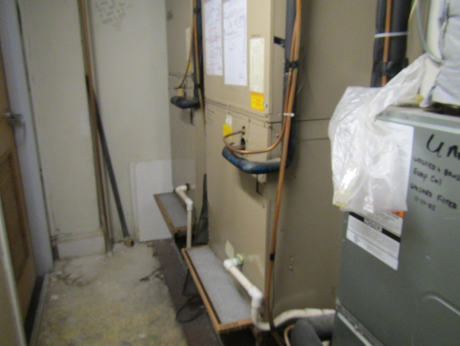 Second floor AHUs in utility closetPicture 2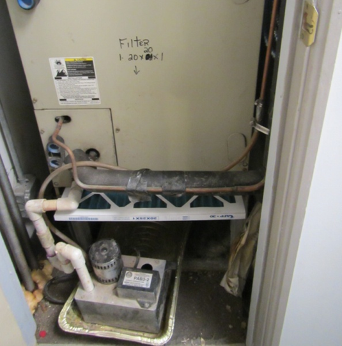 Third floor AHU in utility closet, note ill-fitting filter and makeshift condensate panPicture 3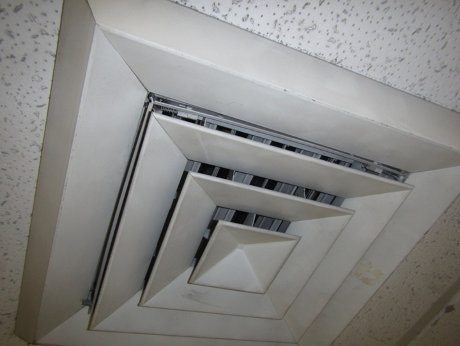 Supply air diffuser Picture 4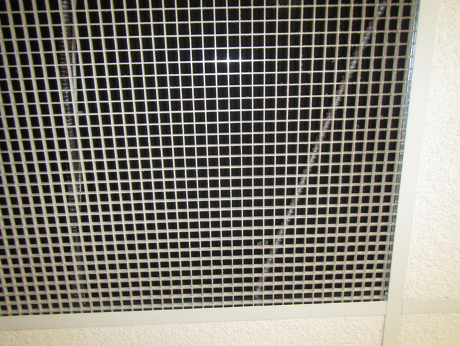 Return air grate Picture 5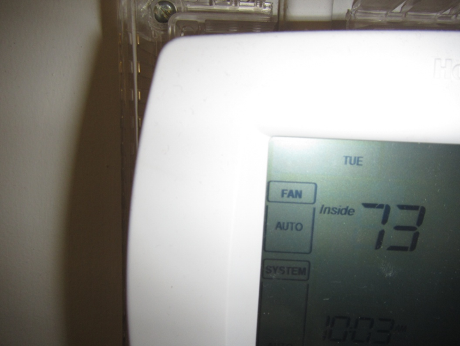 Thermostat fan set to “auto” instead of preferred “on” settingPicture 6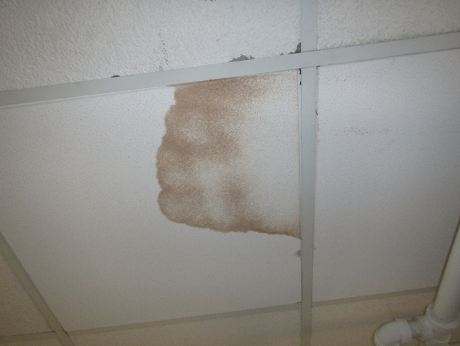 Water-damaged ceiling tilePicture 7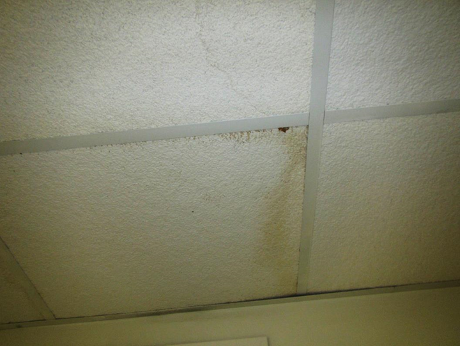 Water-damaged ceiling tilesPicture 8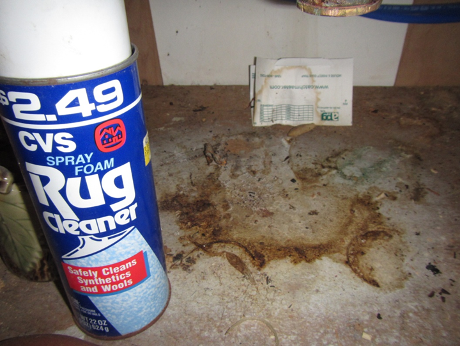 Water-damaged sink cabinet and cleaning productPicture 9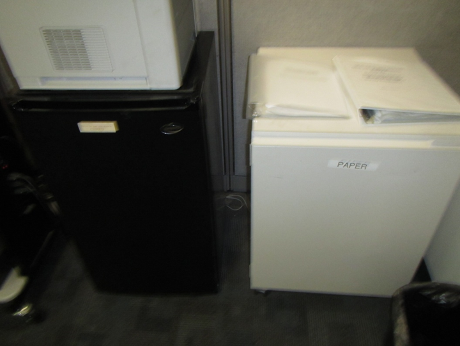 Refrigerators placed directly on carpetingPicture 10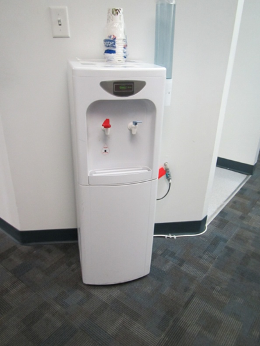 Water cooler on carpetingPicture 11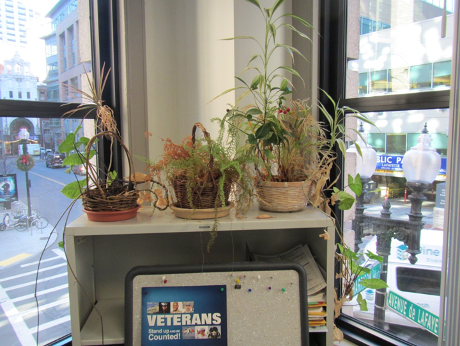 Plants in office areaPicture 12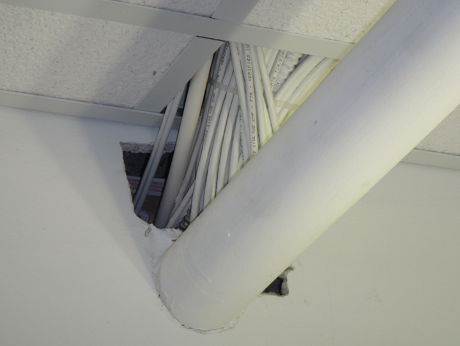 Gaps around utilitiesPicture 13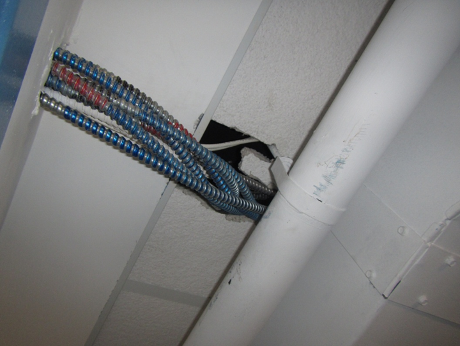 Gaps around utilitiesPicture 14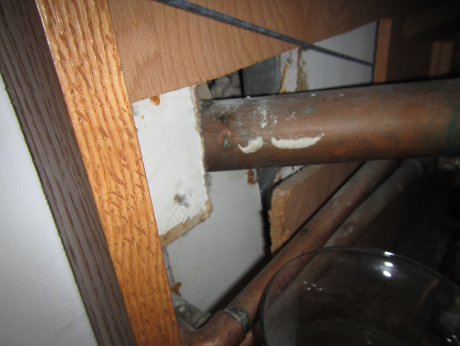 Gaps around plumbingPicture 15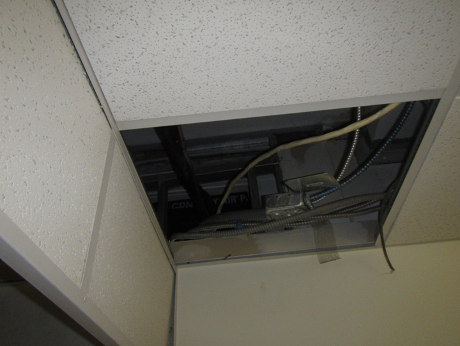 Missing ceiling tilePicture 16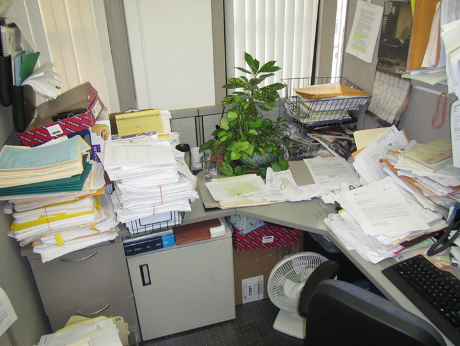 Accumulated items on surfaces impair cleaningPicture 17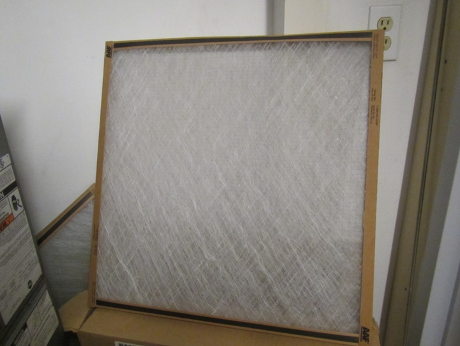 Mesh filter with low filtration efficiencyPicture 18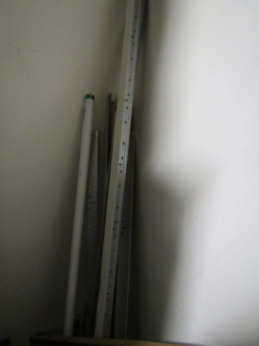 Fluorescent light bulb stored improperlyINDOOR AIR QUALITY ASSESSMENTDepartment of Public HealthBureau of Health Care Safety & Quality99 Chauncy StreetBoston, Massachusetts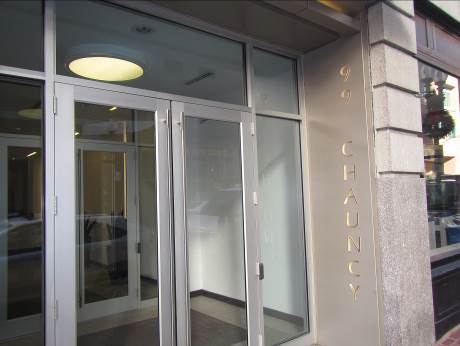 Prepared by:Massachusetts Department of Public HealthBureau of Environmental HealthIndoor Air Quality ProgramFebruary 2016Building:Bureau of Health Care Safety & Quality (HCSQ)Address:99 Chauncy Street, Boston  floors 2, 3, & 11Assessment Requested by:Rob Seymour, HCSQ and Kim Schippers, HCSQDate of Assessment:1/05/16Indoor Air Quality (IAQ) Program Staff Conducting Assessment:Ruth Alfasso, Environmental EngineerJason Dustin, Environmental AnalystDate of Building Construction: 1870Reason for Request:IAQ concerns, allergiesBuilding Type:11 story, brick constructionBuilding Population:Approximately 200, 20+ visitors dailyWindows:unopenableLocationCarbonDioxide(ppm)Carbon Monoxide(ppm)Temp(°F)RelativeHumidity(%)PM2.5(µg/m3)Occupantsin RoomWindowsOpenableVentilationVentilationVentilationRemarksLocationCarbonDioxide(ppm)Carbon Monoxide(ppm)Temp(°F)RelativeHumidity(%)PM2.5(µg/m3)Occupantsin RoomWindowsOpenableIntakeExhaustExhaustRemarksBackground (outside)4412.6225811th floor11th floor11th floor11th floor11th floor11th floor11th floor11th floor11th floor11th floor11th floor11th floorVaid777ND711331NYYYCP11th floor kitchen784ND761360NYYYPlants, fridge (clean)11th floor reception594ND7411123NYYNHS11th floor files550ND741280NBoxes on floor, 1 WD CT, tile floor11th floor women’s restroomNY on11th floor Sanipper cube area898ND7216223N11th floor Rao cube area755ND721572NNNCleaners, food, clutter, photocopier 1105691ND751351NYYNHS1106695ND741371NYYYWood floor1107688ND751240NYYNDEM1109688ND7613110NYYN1110 cubes662ND7613122NYYN1113 cubes672ND7513192NYYNBoxes on floor1117689ND7613102NYYNDoor open, personal fan1120737ND741442NYYY1126787ND721432NYYY1129 cubes759ND741383NYYYHS, CP1134799ND721432NYYY1136 cubes755ND731362NYYNHS, CP1141781ND7313263NYYYNoisy vent1143720ND731471NYYNTemperature complaints1143781ND731370NYYNSoiled carpet, DEM, food1144741ND731461NYYN1145936ND6819110NYYNDoor open1146803ND701540NYYNAI, DEM1147797ND721430NYYNDEM, gaps around wires1156773ND7218110NYYN1 WD CT, windows drafty, DEM1160792ND711331NYYYDrafts/comfort complaints1160750ND731670NY dustyY dustyNThermostat -fan on3rd floor3rd floor3rd floor3rd floor3rd floor3rd floor3rd floor3rd floor3rd floor3rd floor3rd floor3rd floorHarter911ND701652NYYYDEM, filter on return vent3rd floor AHU closetAHU filter does not fit; condensation pan with pump301604ND701230NYYNAI305606ND701240NYYN309618ND701431NYYNDusty supply vent314798ND701442NYYY315749ND711440NYYYThermostat set to “auto”, small fan, personal heater, CP, plants316590ND721250NYYNPlant317571ND711260NYYNRadiators, PF, DO318616ND721350NYYNDEM, WD CT, plant319 conference639ND711230NYYNDEM320657ND7120220NYYNPlants, printers321675ND711392NYYNGaps around utilities322664ND721450NNNYDusty personal fan324708ND701430NYYY326795ND711531NYYYPlants, draft complaints, mini-fridges on carpet in hall327 half wall729ND732251NYYYPlants, fridge on carpet in hall328 half wall738ND731440NNNN330790ND731470NYYNPersonal fan, heater, CP331822ND721631NYYN332874ND7316131NYYNHS, CP (wipes)333845ND741554NYYNSpray foam can336865ND751450NYYNPersonal fan338793ND721531NYYY340 cubes902ND731560NNNN345 cubes709ND731352NYYY349755ND711431NYYY350727ND711440NYYY355 cubes777ND73137-173NYYYPlants, personal fan, HS356 cubes705ND731352NYYYPhotocopier362 cubes712ND721451NYYYVery dusty personal fan2nd floor2nd floor2nd floor2nd floor2nd floor2nd floor2nd floor2nd floor2nd floor2nd floor2nd floor2nd floor2nd floor conference838ND681840NYYY2nd floor elevator hallDamaged plaster along windows to wall area, one window still covered in plastic for access to work area.2nd floor women’s RestroomY onWD CT, CP, air freshener2nd floor file areaOpen ceiling above file room next to HVAC room, reportedly this work has been ongoing for weeks.2nd floor HVAC roomFilters not fitted properly, poor filtration type. See no access to fresh air. Floor in poor condition (dusty, debris)2nd floor Rosan cubes777ND7015241NYY2nd floor Bond cubes778ND7014142NYYNext to Photocopier2nd floor mail room721ND701292NYYNPhotocopiers, mail equipment2nd floor Altomonte725ND7112121NYYYFridge on carpet2nd floor Scimore746ND7213111NYYYPersonal fan/heater2nd floor Waksomoki781ND721481NYYY202820ND711682NYYNRadiators, personal fan, room often cold203811ND701540NYYYAI204772ND721671NYYY205787ND721441NYYY206736ND751371N??NPlants207805ND691752NYYY207 cubes839ND741572NYYN212 cubes790ND741371NYYNPersonal fan dusty214 cubes763ND741470NYYSmall and large vents both look like supply215878ND731741NYYNHS, fragrances216792ND731340NYYNPersonal fan217788ND751361NNNNRadiators, plants218864ND7515101NPlants, food, boxes on floor220929ND731742NYYNPlants, draft complaints229804ND711460NYYY231845ND701551NYYY238668ND7110111NYYYFridge on carpet, photocopier, personal fan, heater, too many supply vents, right next to exhaust vent, plants247816ND701452NYYYPersonal fan, HS247 areaFridge on carpet, needs defrosting very badly.